February 2014 – for immediate release    Further information: Chris Pockett, +44 1453 524133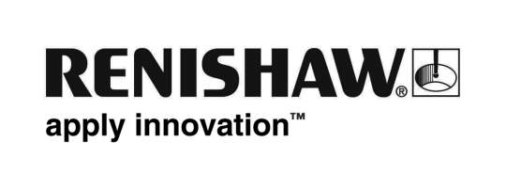 Renishaw opens new office in Poland
On 18th February 2014, Renishaw Sp. z o.o., the Polish subsidiary of Renishaw plc a world leading engineering technology company, officially opened its new office in Warsaw. Located in a rapidly developing part of the city, Poleczki Business Park is ideally located close to the international Warsaw Chopin airport and S2 expressway. The new office covers over 530 square meters and includes purpose built metrology and demonstration rooms, allowing Renishaw to offer enhanced commercial and technical support to its customers throughout Polish industry. The opening is also an occasion to celebrate the 12th anniversary of its presence in Poland.Commenting on the new Polish office Ben Taylor, Renishaw’s Assistant Chief Executive said: “Renishaw is proud to be a supplier of products helping to raise efficiencies and quality for Polish manufacturers and the establishment of this new office in Warsaw highlights the important position of the Polish market for Renishaw.”The new demonstration facilities will offer technical support to OEM customers, importers, distributors and end-users for Renishaw’s full range of market leading industrial metrology products, including probe sensors for CMMs and CNC machine tools, calibration systems, position encoders, flexible gauging systems, and a new line of additive manufacturing machines. The Polish subsidiary also supports Renishaw's Raman spectroscopy systems for spectral analysis.Tomasz Rżysko, General Manager Renishaw Sp. z o.o. said “The opening of our new office marks a new step in Renishaw's ongoing commitment to the Polish market and we now have the opportunity to offer our customers a better service and support as well as how Renishaw products can help them improve quality and productivity within their businesses”Renishaw Sp. z o.o. was formed in 2002, with just two employees. Today it has 15 staff with many years of engineering industry experience, including six highly skilled technical support engineers who provide field support throughout Poland. The Renishaw Group currently operates in 32 countries with total employee numbers now exceeding 3,300. For the year ended June 2013 worldwide sales totalled £347 million.
- ENDS -